Об утверждении Порядка принятия решений о признании и списании безнадежной к взысканию задолженности по уплате административных штрафов, наложенных административными комиссиями в бюджет муниципального образования Муслюмовский районВ соответствии со статьями 47.2 Бюджетного кодекса РФ, Постановлением Правительства РФ от 06.05.2016 N 393 "Об общих требованиях к порядку принятия решений о признании безнадежной к взысканию задолженности по платежам в бюджеты бюджетной системы Российской Федерации", Федеральным законом от 02.10.2007 N 229-ФЗ "Об исполнительном производстве" Исполнительный комитет Муслюмовского муниципального района Республики Татарстан ПОСТАНОВЛЯЕТ:Утвердить  Порядок принятия решений о признании и списании безнадежной к взысканию задолженности по уплате административных штрафов, наложенных административными комиссиями в бюджет муниципального образования Муслюмовский район (Приложения № 1, 2, 3);Опубликовать настоящее Постановление на официальном портале Муслюмовского муниципального района.Контроль за исполнением настоящего Постановления оставляю за собой.Руководитель Исполнительного комитета							А.З. ХамматовУтвержденИсполнительным комитетомМуслюмовского муниципального районаот ____________ г.  № ___Порядокпринятия решений о признании и списании безнадежной к взысканию задолженности по уплате административных штрафов, наложенных административными комиссиями в бюджет муниципального образования Муслюмовский районI. ОБЩИЕ ПОЛОЖЕНИЯ1.1. Настоящий Порядок принятия решений о признании и списании безнадежной к взысканию задолженности по платежам (основной долг по платежу, пени, штрафы) в бюджет муниципального образования Муслюмовский район (далее - Порядок) устанавливает случаи признания безнадежной к взысканию задолженности по платежам в бюджет муниципального образования Муслюмовский район (далее - местный бюджет), перечень документов, подтверждающих наличие оснований для принятия решений о признании безнадежной к взысканию задолженности по платежам в местный бюджет, и порядок действий комиссии по поступлению и выбытию активов (далее – Комиссия).1.2. Настоящий Порядок не распространяются на платежи, установленные законодательством о налогах и сборах, законодательством Российской Федерации об обязательном социальном страховании от несчастных случаев на производстве и профессиональных заболеваний, правом Евразийского экономического союза и законодательством Российской Федерации о таможенном деле.1.3. В настоящем Порядке под задолженностью по платежам в местный бюджет понимаются начисленные и не уплаченные в срок административные штрафы, наложенные административной комиссией, и подлежащие зачислению в местный бюджет. Признание безнадежной к взысканию задолженности по платежам в местный бюджет осуществляется по результатам проведения инвентаризации перед составлением годовой отчетности.1.4. Инициатором признания безнадежной к взысканию задолженности в местный бюджет выступает главный администратор доходов местного бюджета, на которого возложены полномочия по начислению, учету и контролю за правильностью исчисления, полнотой и своевременностью осуществления платежей в бюджет, пеней и штрафов по ним (далее – администратор доходов).1.5. Администратор доходов выявляет наличие задолженности, осуществляет сбор, оформление документов, предусмотренных пунктом 10 настоящего Порядка, и выносит вопрос о признании безнадежной к взысканию задолженности по платежам в местный бюджет на рассмотрение Комиссии.1.6. Администратор доходов в течение пяти рабочих дней со дня утверждения акта о принятии решения о признании безнадежной к взысканию задолженности по платежам в местный бюджет осуществляет списание сумм задолженности с балансового учета в соответствии с действующим законодательством Российской Федерации о бухгалтерском учете. Списание задолженности осуществляется в соответствии с пунктом 5 статьи 47² Бюджетного кодекса Российской Федерации.1.7. Администратор доходов ведет реестр списанной задолженности по платежам в местный бюджет по видам неналоговых доходов согласно приложению № 1 к настоящему Порядку.II. СЛУЧАИ ПРИЗНАНИЯ БЕЗНАДЕЖНОЙ К ВЗЫСКАНИЮЗАДОЛЖЕННОСТИ ПО ПЛАТЕЖАМ В МЕСТНЫЙ БЮДЖЕТ2.1. Задолженность признается безнадежной к взысканию и подлежит списанию в случаях:а) смерти физического лица – плательщика административного штрафа или объявления его умершим в порядке, установленном гражданским процессуальным законодательством Российской Федерации;б) признания банкротом индивидуального предпринимателя - плательщика административного штрафа в соответствии с Федеральным законом от 26 октября 2002 года № 127-ФЗ «О несостоятельности (банкротстве)» в части задолженности по платежам в местный бюджет, не погашенным по причине недостаточности имущества должника;в) ликвидации организации - плательщика административного штрафа в части задолженности, не погашенной по причине недостаточности имущества организации и (или) невозможности погашения учредителями (участниками) указанной организации в пределах и порядке, которые установлены законодательством Российской Федерации;г) принятия судом акта, в соответствии с которым администратор доходов местного бюджета утрачивает возможность взыскания задолженности по платежам в местный бюджет в связи с истечением установленного срока ее взыскания (срока исковой давности), в том числе вынесения судом определения об отказе                               в восстановлении пропущенного срока подачи заявления в суд о взыскании задолженности по платежам в местный бюджет;д) вынесения судебным приставом-исполнителем постановления                           об окончании исполнительного производства и о возвращении взыскателю исполнительного документа по основаниям, предусмотренным пунктами 3 и 4 части 1 статьи 46 Федерального закона от 2 октября 2007 года № 229-ФЗ                                 «Об исполнительном производстве», если с даты образования задолженности                     по платежам в местный бюджет прошло более пяти лет, в следующих случаях:размер задолженности не превышает размера требований к должнику, установленного законодательством Российской Федерации о несостоятельности (банкротстве) для возбуждения производства по делу о банкротстве;судом возвращено заявление о признании плательщика платежей в местный бюджет банкротом или прекращено производство по делу о банкротстве в связи с отсутствием средств, достаточных для возмещения судебных расходов                            на проведение процедур, применяемых в деле о банкротстве.2.2. Помимо случаев, предусмотренных пунктом 8 Порядка, административные штрафы, не уплаченные в установленный срок, признаются безнадежными к взысканию в случае истечения установленного Кодексом Российской Федерации об административных правонарушениях срока давности исполнения постановления о назначении административного наказания при отсутствии оснований для перерыва, приостановления или продления такого срока.III. ПЕРЕЧЕНЬ ДОКУМЕНТОВ, ПОДТВЕРЖДАЮЩИХНАЛИЧИЕ ОСНОВАНИЙ ДЛЯ ПРИНЯТИЯ РЕШЕНИЙ О ПРИЗНАНИИБЕЗНАДЕЖНОЙ К ВЗЫСКАНИЮ ЗАДОЛЖЕННОСТИ ПО ПЛАТЕЖАМВ МЕСТНЫЙ БЮДЖЕТ И ЕЕ СПИСАНИЯ3.1. Документами, подтверждающими наличие оснований для принятия решений о признании безнадежной к взысканию задолженности по платежам                       в местный бюджет и ее списанию, являются:а) акт о результатах инвентаризации (ф. 0504835, утвержденная Приказом Минфина России от 30.03.2015 № 52н «Об утверждении форм первичных учетных документов и регистров бухгалтерского учета, применяемых органами государственной власти (государственными органами), органами местного самоуправления, органами управления государственными внебюджетными фондами, государственными (муниципальными) учреждениями, и Методических указаний по их применению» (далее - Приказ Минфина России от 30.03.2015 № 52н);б) инвентаризационная опись расчетов по поступлениям (ф. 0504091, утвержденная Приказом Минфина России от 30.03.2015 № 52н);в) выписка из отчетности администратора доходов об учитываемых суммах задолженности по уплате платежей в местный бюджет, по форме согласно приложению № 2 к настоящему Порядку;г) справка администратора доходов о принятых мерах по обеспечению взыскания задолженности по платежам в местный бюджет;д) документы, подтверждающие случаи признания безнадежной к взысканию задолженности по платежам в местный бюджет:документ, свидетельствующий о смерти физического лица - плательщика платежей в местный бюджет или подтверждающий факт объявления его умершим;документ, содержащий сведения из Единого государственного реестра индивидуальных предпринимателей о прекращении деятельности вследствие признания банкротом индивидуального предпринимателя - плательщика платежей                 в местный бюджет, из Единого государственного реестра юридических лиц                        о прекращении деятельности в связи с ликвидацией организации - плательщика платежей в местный бюджет;судебный акт, в соответствии с которым администратор доходов утрачивает возможность взыскания задолженности по платежам в местный бюджет в связи                  с истечением установленного срока ее взыскания (срока исковой давности), в том числе определение суда об отказе в восстановлении пропущенного срока подачи                в суд заявления о взыскании задолженности по платежам в местный бюджет;постановление судебного пристава-исполнителя об окончании исполнительного производства при возврате взыскателю исполнительного документа по основаниям, предусмотренным пунктами 3 и 4 части 1 статьи 46 Федерального закона от 2 октября 2007 года № 229-ФЗ «Об исполнительном производстве».IV. ПОЛОЖЕНИЕ О КОМИССИИ ПО ПОСТУПЛЕНИЮ И ВЫБЫТИЮ АКТИВОВ И ПОРЯДОК ЕЕ ДЕЙСТВИЙ В ЦЕЛЯХ ПОДГОТОВКИ РЕШЕНИЙО ПРИЗНАНИИ БЕЗНАДЕЖНОЙ К ВЗЫСКАНИЮ ЗАДОЛЖЕННОСТИПО ПЛАТЕЖАМ В МЕСТНЫЙ БЮДЖЕТ И ЕЕ СПИСАНИИ4.1.  Состав Комиссии утверждается администратором доходов на постоянной основе. 4.2. Комиссия состоит из председателя, заместителя председателя, секретаря             и членов Комиссии. Руководит деятельностью Комиссии председатель, во время его отсутствия – заместитель председателя.4.3. Заседания Комиссии проводятся по мере необходимости. 4.4. Заседание комиссии считается правомочным, если в нем принимают участие не менее двух третей от общего числа ее членов. Решения Комиссии принимаются в протокольной форме простым большинством голосов членов Комиссии путем открытого голосования. В случае равенства голосов право решающего голоса принадлежит председателю Комиссии.4.5. Протокол заседания Комиссии подписывается председательствующим                 и всеми членами комиссии, принявшими участие в заседании.4.6. Комиссия в течение 10 рабочих рассматривает представленный администратором доходов перечень документов в соответствии с пунктом 10 Порядка и подготавливает проект решения о признании безнадежной к взысканию задолженности по платежам в местный бюджет и ее списании.4.7. Решение о признании безнадежной к взысканию задолженности                          по платежам в местный бюджет оформляется актом, содержащим следующую информацию (приложение 3):а) полное наименование организации (фамилия, имя, отчество физического лица);б) идентификационный номер налогоплательщика, основной государственный регистрационный номер, код причины постановки на учет налогоплательщика организации (идентификационный номер налогоплательщика физического лица);в) сведения о штрафе, по которому возникла задолженность;г) код классификации доходов бюджетов Российской Федерации, по которому учитывается задолженность по платежам в местный бюджет, его наименование;д) сумма задолженности по платежам в местный бюджет;е) дата принятия решения о признании безнадежной к взысканию задолженности по уплате административного штрафа в местный бюджет;ж) подписи членов комиссии.4.8. Оформленный Комиссией акт о признании безнадежной к взысканию задолженности по уплате административного штрафа в местный бюджет                            и ее списании утверждается руководителем администратора доходов.Приложение № 1к Порядку принятия решенийо признании и списании безнадежной к взысканиюзадолженности по платежам в бюджетмуниципального образованияМуслюмовский районРЕЕСТРсписанной задолженности по платежам в бюджетмуниципального образования Муслюмовский район по видам неналоговых доходовза _______ год________________________________________________(администратор доходов)(руб.)Руководитель                                                                                                             ____________ _____________________                                                                                      М.П.                                                                                 (подпись)                       (Ф.И.О.)Приложение № 2к Порядку принятия решенийо признании и списании безнадежной к взысканиюзадолженности по платежам в бюджетмуниципального образования_____________________________ВЫПИСКАиз отчетности _________________________________________               (администратор доходов)об учитываемых суммах задолженности по уплате платежейв бюджет муниципального образования ________________________________________________________________________________(наименование организации (ИНН/КПП),Ф.И.О. физического лица (ИНН при наличии)по состоянию на _______________года(руб.)Руководитель                                 ____________ _____________________                                              М.П.                       (подпись)                   (Ф.И.О.)Приложение № 3к Порядку принятия решенийо признании и списании безнадежной к взысканиюзадолженности по платежам в бюджетмуниципального образования Муслюмовский районАКТо признании безнадежной к взысканию задолженностипо платежам в бюджет и ее списанииот «____» _______________ 20__ г.                                                    № __________________________________________________________________________________________________________________________________________________       полное наименование организации, фамилия, имя, отчество физического лица)_________________________________________________________________________                                                                             (ИНН, ОГРН, КПП)Сведения о платеже, по которому возникла задолженность____________________________________________________________________________________________________________________________________________________                                                                   (КДБ и его полное наименование)Сумма задолженности __________ рублей ____ копеек.На основании____________________________________________________________________________________________________________________________________________________                                         (указываются конкретные документы с указанием реквизитов)Председатель комиссии _____________/___________/_____________                                                               (должность)            (подпись)                     (Ф.И.О.)Члены комиссии: ___________________/____________/______________                                                     (должность)                      (подпись)                      (Ф.И.О.)___________________________________/_________/_______________                                                 (должность)                         (подпись)                   (Ф.И.О.)ИСПОЛНИТЕЛЬНЫЙ КОМИТЕТ МУСЛЮМОВСКОГО МУНИЦИПАЛЬНОГО РАЙОНАРЕСПУБЛИКИ ТАТАРСТАН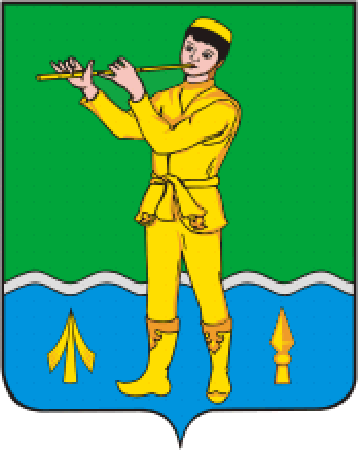 ТАТАРСТАН РЕСПУБЛИКАСЫМӨСЛИМ МУНИЦИПАЛЬ РАЙОНЫ БАШКАРМА КОМИТЕТЫПОСТАНОВЛЕНИЕКАРАР__18.07.2018 г._________с. Муслюмово№__348____№ п/пОснование признания задолженности безнадежнойНаименование организации (ИНН/КПП), Ф.И.О. физического лица (ИНН при наличии)Вид платежаСрок возникновения задолженности по уплате платежаСумма списанной задолженности, всегоВ том числе:В том числе:В том числе:№ п/пОснование признания задолженности безнадежнойНаименование организации (ИНН/КПП), Ф.И.О. физического лица (ИНН при наличии)Вид платежаСрок возникновения задолженности по уплате платежаСумма списанной задолженности, всегоОсновной долгПениШтрафыИТОГОИТОГОИТОГО№ п/пВид платежаСрок возникновения задолженности по уплате платежаВсего задолженность по уплате платежаВ том числе:В том числе:В том числе:№ п/пВид платежаСрок возникновения задолженности по уплате платежаВсего задолженность по уплате платежаОсновной долгПениШтрафыИТОГОИТОГОИТОГО